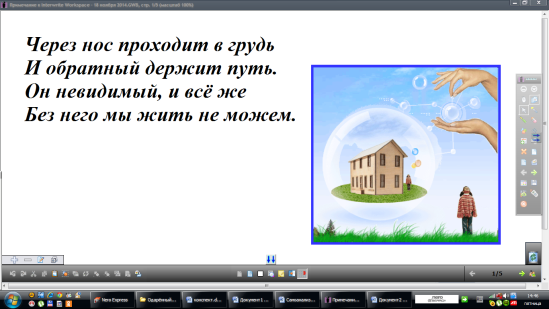 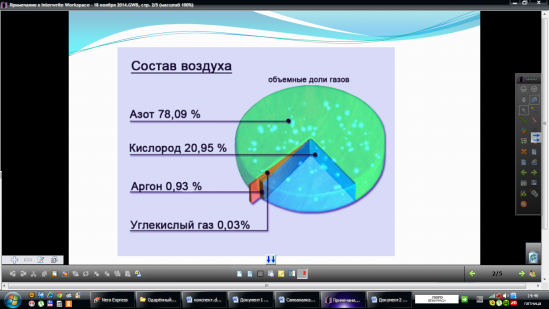 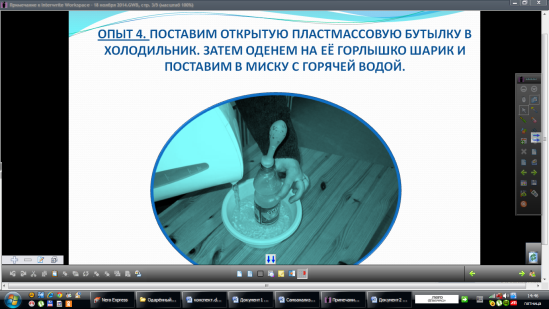 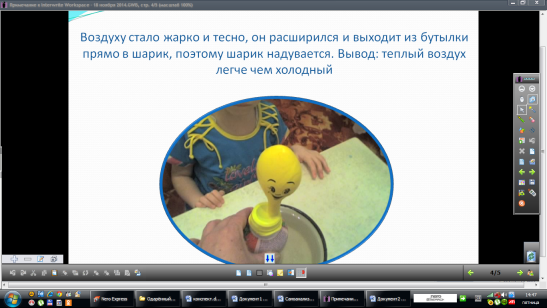 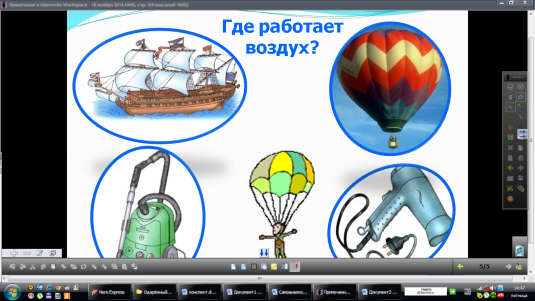 Бурова Ирина Михайловна 208-028-981